Följande info, beträffande utskrift av Kunskapsmatrisen i Färg, gäller för webbläsaren Google Chrome. Efter att man klickat på Skriv ut-knappen öppnas följande fönster i Google Chrome (se bilden nedan).Här ska man utföra följande steg. 1. Klicka på, expansions-, pilen vid rubriken; Fler inställningar2. Klicka därefter i funktionen; Bakgrundsgrafik.3. Klicka därefter ur funktionen; Sidhuvuden och sidfötter4. Klicka sedan på; Skriv ut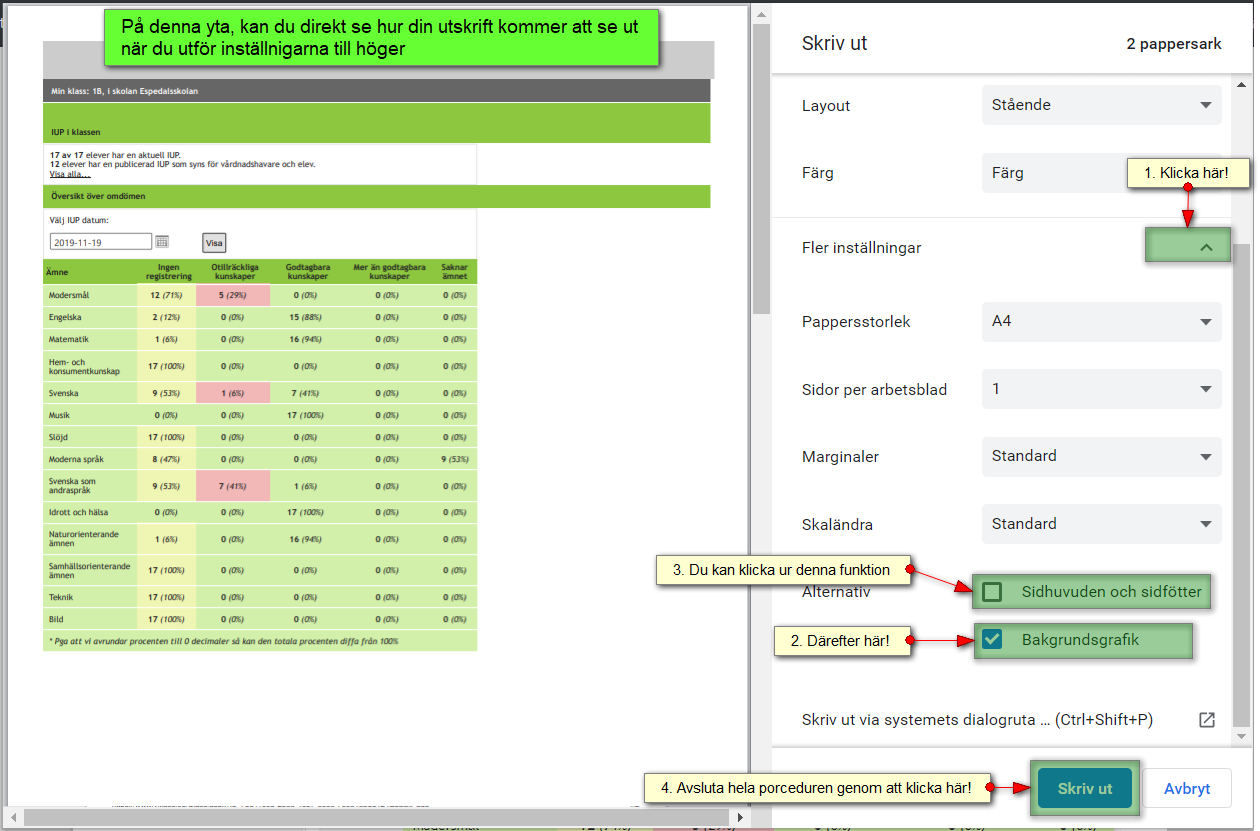 Bilden ovan illustrerar utskrift av en IUP-översikt!Principen är däremot densamma för de båda matriserna, samt andra typer av källor där man önskar utskrift i färg.